Publicado en  el 19/01/2016 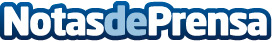  IDC destaca a Indra como referente en creación de valor y transformación digital de outsourcingDatos de contacto:Nota de prensa publicada en: https://www.notasdeprensa.es/idc-destaca-a-indra-como-referente-en-creacion_1 Categorias: E-Commerce Digital http://www.notasdeprensa.es